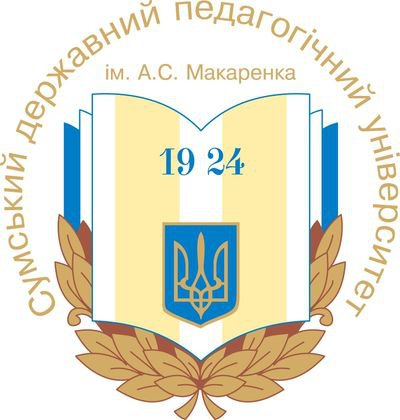 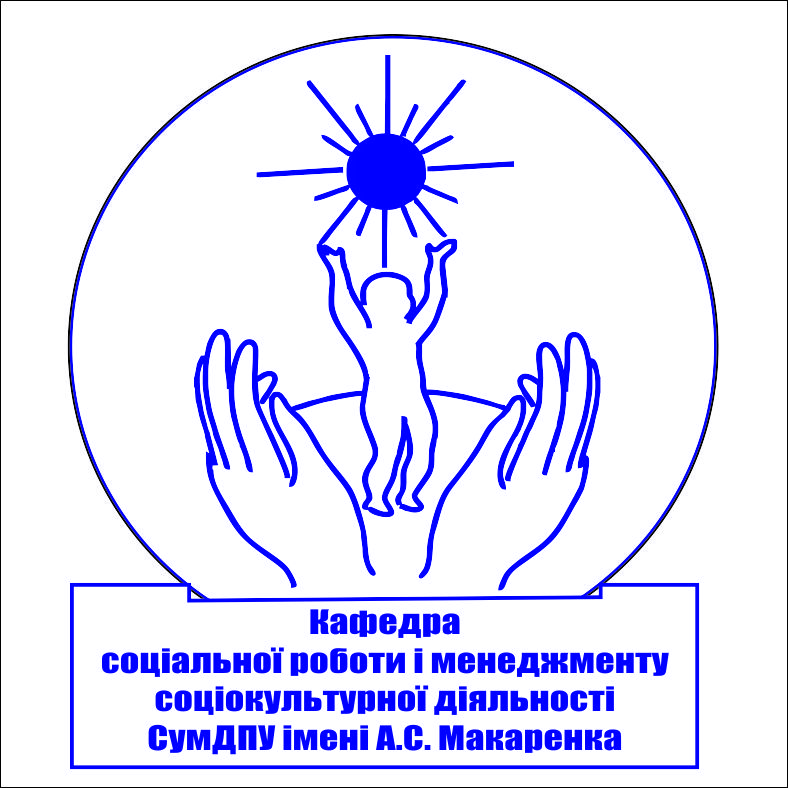 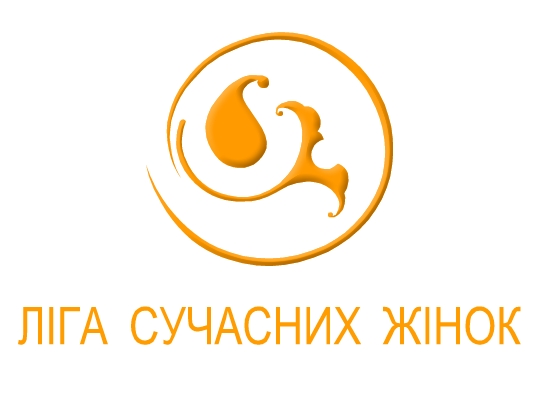 ПРОГРАМА ІІІ Всеукраїнської науково-практичної конференціїз міжнародною участюСОЦІАЛЬНА ПІДТРИМКА СІМ’Ї ТА ДИТИНИ У СОЦІОКУЛЬТУРНОМУ ПРОСТОРІ ГРОМАДИ 01-02 червня 2021 рокум. СумиМіністерство освіти і науки УкраїниСумський державний педагогічний університет імені А. С. Макаренка (Суми)кафедра соціальної роботи і менеджменту соціокультурної діяльностіДепартамент соціального захисту населення Сумської обласної державної адміністраціїСлужба у справах дітей Сумської обласної державної адміністраціїСумський обласний центр соціальних служб Громадська організація «Ліга сучасних жінок»Сумський обласний інститут післядипломної педагогічної освіти (Суми)кафедра педагогіки, спеціальної освіти та менеджментуКиївський університет імені Бориса Грінченка (Київ)кафедра соціальної роботи та соціальної педагогікиСхідноукраїнський національний університет імені Володимира Даля (Сєвєродонецьк)кафедра практичної психології та соціальної роботиНаціональний університет «Чернігівська політехніка» (Чернігів)кафедра соціальної роботиНіжинський державний університет імені Миколи Гоголя (Ніжин) кафедра соціальної педагогіки і соціальної роботиЧеркаський державний технологічний університет (Черкаси)кафедра соціального забезпеченняТернопільський національний педагогічний університет імені Володимира Гнатюка (Тернопіль)кафедра соціальної роботи, спеціальної освіти і менеджменту соціокультурної діяльностіХарківський національний педагогічний університет імені Г. С. Сковороди (Харків)кафедра соціальної роботи і соціальної педагогікиКриворізький державний педагогічний університет (Кривий Ріг)кафедра соціальної педагогіки і соціальної роботиПриродничо-гуманітарний університет імені Яна Длугоша (Ченстохова, Республіка Польща)кафедра соціальної політики, соціальної роботи і туризмуМолдовський державний університет (Кишинів, Республіка Молдова)докторська школа соціальних і педагогічних наукІІІ Всеукраїнська науково-практична конференція з міжнародною участюСОЦІАЛЬНА ПІДТРИМКА СІМ’Ї ТА ДИТИНИ У СОЦІОКУЛЬТУРНОМУ ПРОСТОРІ ГРОМАДИ 01-02 червня 2021 рокуСуми – 2021ОРГАНІЗАЦІЙНИЙ КОМІТЕТ КОНФЕРЕНЦІЇГолова організаційного комітету:Лянной Юрій Олегович − ректор Сумського державного педагогічного університету імені А. С. Макаренка, доктор педагогічних наук, професор (м. Суми, Україна)Співголова організаційного комітету:Пшенична Любов Василівна − перший проректор Сумського державного педагогічного університету імені А. С. Макаренка, кандидат наук з державного управління, професор (м. Суми, Україна)Заступники голови організаційного комітету:Кудріна Ольга Юріївна − проректор з науково-педагогічної (наукової) роботи Сумського державного педагогічного університету імені А. С. Макаренка, доктор економічних наук, професор (м. Суми, Україна)Поляничко Анжела Олександрівна − завідувач кафедри соціальної роботи і менеджменту соціокультурної діяльності Сумського державного педагогічного університету імені А. С. Макаренка, кандидат педагогічних наук, доцент (м. Суми, Україна)Полякова Ольга Михайлівна − доцент кафедри соціальної роботи і менеджменту соціокультурної діяльності Сумського державного педагогічного університету імені А. С. Макаренка, кандидат педагогічних наук, доцент; голова ГО «Ліга сучасних жінок» (м. Суми, Україна)Члени організаційного комітету:Кондратюк Світлана Миколаївна − директор Навчально-наукового Інституту педагогіки і психології Сумського державного педагогічного університету імені А. С. Макаренка, кандидат педагогічних наук, професор (м. Суми, Україна)Вертель Антон Вікторович – заступник директора з наукової роботи Навчально-наукового інституту педагогіки і психології Сумського державного педагогічного університету імені А. С. Макаренка, кандидат філософських наук, доцент (м. Суми, Україна)Пономаренко Людмила Іванівна – старший викладач кафедри соціальної роботи і менеджменту соціокультурної діяльності Сумського державного педагогічного університету імені А. С. Макаренка, кандидат педагогічних наук; заступниця голови ГО «Ліга сучасних жінок» (м. Суми, Україна)Дубровський Михайло Володимирович – директор Департаменту соціального захисту населення Сумської обласної державної адміністрації (м. Суми, Україна)Каліновський Юрій Васильович – начальник Служби у справах дітей Сумської обласної державної адміністрації (м. Суми, Україна)Шевченко Тетяна Юріївна – директор Сумського обласного центру соціальних служб, кандидат педагогічних наук (м. Суми, Україна)Єфремова Галина Леонідівна – завідувач кафедри педагогіки, спеціальної освіти та менеджменту КЗ «Сумський обласний інститут післядипломної педагогічної освіти», кандидат педагогічних наук, доцент (м. Суми, Україна) Лях Тетяна Леонідівна – завідувач кафедри соціальної роботи та соціальної педагогіки Київського університету імені Бориса Грінченка, кандидат педагогічних наук, доцент (м. Київ, Україна)Завацька Наталія Євгенівна – завідувач кафедри практичної психології та соціальної роботи Східноукраїнського національного університету імені Володимира Даля, доктор психологічних наук, професор; заслужений діяч науки і техніки України (м. Сєвєродонецьк, Україна)Коленіченко Тетяна Іванівна – завідувач кафедри соціальної роботи Національного університету «Чернігівська політехніка», кандидат педагогічних наук, доцент (м. Чернігів, Україна)Лісовець Олег Васильович – завідувач кафедри соціальної педагогіки і соціальної роботи Ніжинського державного університету імені Миколи Гоголя, доктор педагогічних наук, доцент (м. Ніжин, Україна)Журба Інна Олександрівна – завідувач кафедри соціального забезпечення Черкаського державного технологічного університету, кандидат економічних наук, доцент (м. Черкаси, Україна)Калаур Світлана Миколаївна – професор кафедри соціальної роботи, спеціальної освіти і менеджменту соціокультурної діяльності Тернопільського національного педагогічного університету імені Володимира Гнатюка, доктор педагогічних наук, доцент (м. Тернопіль, Україна)Васильєва Марина Петрівна – завідувач кафедри соціальної роботи і соціальної педагогіки Харківського національного педагогічного університету імені Г. С. Сковороди, доктор педагогічних наук, професор (м. Харків, Україна)Шимко Ія Миколаївна – завідувач кафедри соціальної педагогіки і соціальної роботи Криворізького державного педагогічного університету кандидат педагогічних наук, доцент (м. Кривий Ріг, Україна)Міровська Маріола – завідувач кафедри соціальної політики, соціальної роботи і туризму Природничо-гуманітарного університету імені Яна Длугоша, доктор гуманітарних наук у галузі педагогіки, професор (м. Ченстохова, Республіка Польща)Алістратова Оксана Степанівна – докторант Докторської школи соціальних і педагогічних наук Молдовського державного університету (м. Кишинів, Республіка Молдова)Секретар конференції:Стеценко Євгенія Вікторівна − старший лаборант кафедри соціальної роботи і менеджменту соціокультурної діяльності Сумського державного педагогічного університету імені А. С. Макаренка (м. Суми, Україна)ПОРЯДОК РОБОТИ КОНФЕРЕНЦІЇZoom-конференція: ідентифікатор 4605008147, код доступу 73973301 червня 2021 р.10.30 – 13.00	Пленарне засідання13.00 – 14.00	Обід14.00 – 15.00		Офіційний старт у Сумській області флешмобу «Чемпіони кібербезпеки» 15.00 – 16.00		Майстер-клас «Використання мультимедійних інтерактивних технологій для розвитку толерантності і милосердя у просторі дозвіллєвої діяльності дітей» (Шевченко Таїсія Станіславівна – викладач кафедри соціальної роботи і менеджменту соціокультурної діяльності Сумського державного педагогічного університету імені А. С. Макаренка; керівник креатив-групи аніматорів «Давай грай!»)16.00 – 16.30	Майстер-клас «Ресурси підвищення соціально-культурного потенціалу театру для людей з інвалідністю «Ми Є» (Нянькіна Тетяна Володимирівна – викладач кафедри соціальної роботи і менеджменту соціокультурної діяльності Сумського державного педагогічного університету імені А. С. Макаренка; режисер родинного театру «Нянькіни»; художній керівник Сумського театру для людей з інвалідністю «Ми Є»)16.30 – 17.00	Підведення підсумків першого дня конференції02 червня 2021 р.10.30 – 13.00	Секційні засідання13.00 – 14.00	Обід14.00 – 15.00	Дискусійний круглий стіл «Сучасні тенденції соціальної підтримки сім’ї та дитини у соціокультурному просторі громади»  15.30 –16.00	Підбиття підсумків конференціїРЕГЛАМЕНТ РОБОТИ КОНФЕРЕНЦІЇДоповідь на пленарному засіданні 	до 15 хвилин Доповідь на секційному засіданні 	до 10 хвилин Виступи–репліки	до 3 хвилинПЛЕНАРНЕ ЗАСІДАННЯ				01-02 червня 2021 р. 10.30-13.00			Вітальні словаЛянной Юрій Олегович – ректор Сумського державного педагогічного університету імені А. С. Макаренка, доктор педагогічних наук, професор (м. Суми, Україна)Пшенична Любов Василівна – перший проректор Сумського державного педагогічного університету імені А. С. Макаренка, кандидат  наук з державного управління, професор (м. Суми, Україна)Кудріна Ольга Юріївна − проректор з науково-педагогічної (наукової) роботи Сумського державного педагогічного університету імені А. С. Макаренка, доктор економічних наук, професор                   (м. Суми, Україна)Кондратюк Світлана Миколаївна − директор Навчально-наукового Інституту педагогіки і психології Сумського державного педагогічного університету імені А. С. Макаренка, кандидат педагогічних наук, професор (м. Суми, Україна)Вертель Антон Вікторович – заступник директора з наукової роботи Навчально-наукового інституту педагогіки і психології Сумського державного педагогічного університету імені А. С. Макаренка, кандидат філософських наук, доцент                             (м. Суми, Україна)ДОПОВІДІАлістратова Оксана Степанівна – докторант Докторської школи соціальних і педагогічних наук Молдовського державного університету (м. Кишинів, Республіка Молдова) Педагогические технологии по укреплению ценности человеческого достоинства и продвижению прав человека среди детей и молодежи как инструменты предупреждения торговли людьми Балишева Крістіна Валеріївна – студентка спеціальності 231 Соціальна робота Сумського державного педагогічного університету імені А. С. Макаренка (м. Суми, Україна); Полякова Ольга Михайлівна – кандидат педагогічних наук, доцент, доцент кафедри соціальної роботи і менеджменту соціокультурної діяльності Сумського державного педагогічного університету імені А. С. Макаренка; голова ГО «Ліга сучасних жінок» (м. Суми, Україна) 	Гендерні стереотипи в рекламі на зовнішніх носіяхБевз Галина Михайлівна – доктор психологічних наук, професор, завідувач лабораторії психології спілкування Інституту соціальної та політичної психології НАПН України (м. Київ, Україна) Сім’я, освіта та реформа: вирішення викликів сьогодення у суспільній практиціЖурба Інна Олександрівна – кандидат економічних наук, доцент, завідувач кафедри соціального забезпечення Черкаського державного технологічного університету (м. Черкаси, Україна) Надання соціальної підтримки з метою адаптації сімей учасників АТО/ООС Завацька Наталія Євгенівна – доктор психологічних наук, професор, заслужений діяч науки і техніки України, завідувач кафедри практичної психології та соціальної роботи Східноукраїнського національного університету імені Володимира Даля (м. Сєвєродонецьк, Україна) Технології психологічної і корекційної підтримки сім’ї: зарубіжний досвідКалаур Світлана Миколаївна – доктор педагогічних наук, доцент, професор кафедри соціальної роботи, спеціальної освіти і менеджменту соціокультурної діяльності Тернопільського національного педагогічного університету імені Володимира Гнатюка (м. Тернопіль, Україна)Соціокультурна діяльність як вагомий чинник у профілактиці підліткової агресіїЛісовець Олег Васильович – доктор педагогічних наук, доцент, завідувач кафедри соціальної педагогіки і соціальної роботи Ніжинського державного університету імені Миколи Гоголя, (м. Ніжин, Україна) Виховання сімейних цінностей студентів у позааудиторній роботіЛуценко Олена Анатоліївна – кандидат філософських наук, доцент, доцент кафедри соціальної роботи і менеджменту соціокультурної діяльності Сумського державного педагогічного університету імені А. С. Макаренка; керівник науково-дослідницького Центру гендерної освіти Сумського державного педагогічного університету імені А. С. Макаренка (м. Суми, Україна) 	Чоловік в ситуації домашнього насильства як об’єктЛях Тетяна Леонідівна – кандидат педагогічних наук, доцент, завідувач кафедри соціальної роботи та соціальної педагогіки Київського університету імені Бориса Грінченка (м. Київ, Україна) Проблеми нормативно-правового забезпечення волонтерської діяльності в соціальній сферіМіровська Маріола – доктор гуманітарних наук у галузі педагогіки, професор, завідувач кафедри соціальної політики, соціальної роботи і туризму Природничо-гуманітарного університету імені Яна Длугоша (м. Ченстохова, Республіка Польща)Кейс-менеджмент у соціальній роботі з сім’єю (на прикладі Республіки Польща)Панасюк Валерій Юрійович – доктор мистецтвознавства, доцент, доцент кафедри соціальної роботи і менеджменту соціокультурної діяльності Сумського державного педагогічного університету імені А. С. Макаренка (м. Суми, Україна) Принципи організації культурно-творчої діяльності населення територіальних громадРижанова Алла Олександрівна – доктор педагогічних наук, професор, професор кафедри соціальної роботи і менеджменту соціокультурної діяльності Сумського державного педагогічного університету імені А. С. Макаренка (м. Суми, Україна) Соціально-педагогічний супровід кіберсоціалізації як сучасний напрям соціального захисту дитини та родиниСЕКЦІЙНІ ЗАСІДАННЯ 					01-02 червня 2021 р.					Секція 1ТЕОРЕТИКО-МЕТОДОЛОГІЧНІ ЗАСАДИ СОЦІАЛЬНОЇ ПІДТРИМКИ СІМ’Ї ТА ДИТИНИ У СУЧАСНИХ УМОВАХКерівники секціїПоляничко Анжела Олександрівна – кандидат педагогічних наук, доцент, завідувач кафедри соціальної роботи і менеджменту соціокультурної діяльності Сумського державного педагогічного університету імені А. С. Макаренка (м. Суми, Україна) Рижанова Алла Олександрівна – доктор педагогічних наук, професор, професор кафедри соціальної роботи і менеджменту соціокультурної діяльності Сумського державного педагогічного університету імені А. С. Макаренка (м. Суми, Україна) ____________________________________________________________Атрощенко Наталія Миколаївна – старший викладач кафедри педагогіки, спеціальної освіти та менеджменту КЗ «Сумський обласний інститут післядипломної педагогічної освіти» (м. Суми, Україна) Педагогічна освіта батьків як основа сімейного вихованняБажок Аліна Віталіївна – студентка спеціальності 231 Соціальна робота Сумського державного педагогічного університету імені А. С. Макаренка (м. Суми, Україна); Полякова Ольга Михайлівна – кандидат педагогічних наук, доцент, доцент кафедри соціальної роботи і менеджменту соціокультурної діяльності Сумського державного педагогічного університету імені А. С. Макаренка, голова ГО «Ліга сучасних жінок» (м. Суми, Україна)Аборти у неповнолітніх як соціально-педагогічна проблемаБикова Марія Миколаївна – кандидат педагогічних наук, старший викладач кафедри педагогіки Сумського державного педагогічного університету імені А. С. Макаренка (м. Суми, Україна) Вплив толерантності батьків на рівень соціально-педагогічної підтримки дітей у сучасних умовахБойко Поліна Василівна – студентка спеціальності 232 Соціальне забезпечення Сумського державного педагогічного університету імені А. С. Макаренка (м. Суми, Україна); Пономаренко Людмила Іванівна – кандидат педагогічних наук, старший викладач кафедри соціальної роботи і менеджменту соціокультурної діяльності Сумського державного педагогічного університету імені А. С. Макаренка, заступниця голови ГО «Ліга сучасних жінок» (м. Суми, Україна) Методи та форми соціалізації підлітків з девіантною поведінкоюБондаренко Юлія Анатоліївна – доктор педагогічний наук, професор, завідувач науково-дослідної лабораторії проблем інклюзивної освіти кафедри спеціальної та інклюзивної освіти Сумського державного педагогічного університету імені А. С. Макаренка (м. Суми, Україна) Соціальна інклюзія як шлях до реалізації прав осіб з особливими потребами Вакуленко Олена Валентинівна – соціальний працівник КУ «Центр учасників бойових дій» Сумської міської ради (м. Суми, Україна) Роль родини в адаптації учасника бойових дій до мирного життяВасилюк Тамара Григорівна – кандидат педагогічних наук, соціальний педагог Криворізького державного педагогічного університету (м. Кривий Ріг, Україна) Соціально-молодіжна робота: теоретичний аспектВолкова Альона Андріївна – студентка спеціальності 232 Соціальне забезпечення Сумського державного педагогічного університету імені А. С. Макаренка (м. Суми, Україна); Знобей Олексій Володимирович – викладач кафедри соціальної роботи і менеджменту соціокультурної діяльності Сумського державного педагогічного університету імені А. С. Макаренка (м. Суми, Україна) Зміст соціально-педагогічної роботи з сім`ями вимушених переселенцівГайдар Тетяна Аркадіївна – студентка спеціальності 231 Соціальна робота Сумського державного педагогічного університету імені А. С. Макаренка (м. Суми, Україна); Гончаренко Олена Володимирівна – кандидат педагогічних наук, доцент, старший викладач кафедри соціальної роботи і менеджменту соціокультурної діяльності Сумського державного педагогічного університету імені А. С. Макаренка (м. Суми, Україна) Консультування як метод надання соціальної допомогиГиря Олексій Олексійович – кандидат педагогічних наук, доцент, доцент кафедри педагогіки, спеціальної освіти та менеджменту КЗ «Сумський обласний інститут післядипломної педагогічної освіти» (м. Суми, Україна) Сімейне виховання як чинник формування ціннісних орієнтацій учняГонтар Вікторія Валеріївна – студентка спеціальності 232 Соціальне забезпечення Сумського державного педагогічного університету імені А. С. Макаренка (м. Суми, Україна); Знобей Олексій Володимирович – викладач кафедри соціальної роботи і менеджменту соціокультурної діяльності Сумського державного педагогічного університету імені А. С. Макаренка (м. Суми, Україна) Соціально-педагогічна робота з сім’ями, які опинилися в складних життєвих обставинахГубар Олександра Євгенівна – кандидат економічних наук, доцент, доцент кафедри соціального забезпечення Черкаського державного технологічного університету (м. Черкаси, Україна)Розвиток інклюзії в УкраїніГужва Орина Андріївна – студентка Державного Університету «Одеська Політехніка» (м. Одеса, Україна) Социальная помощь семьям с детьми, которые потеряли кормильцаГузенко Оксана Вікторівна – кандидат педагогічних наук, доцент, доцент кафедри педагогіки, спеціальної освіти та менеджменту КЗ «Сумський обласний інститут післядипломної педагогічної освіти» (м. Суми, Україна) Навички ефективної комунікації вчителів для успішної взаємодії з учнями та їх батькамиДегтяренко Тетяна Миколаївна – доктор педагогічних наук, професор, завідувач кафедри спеціальної та інклюзивної освіти Сумського державного педагогічного університету імені А. С. Макаренка (м. Суми, Україна) Механізми формування взаємозв’язків в системі управління корекційно-реабілітаційною діяльністю Декунова Зоя Володимирівна – старший викладач кафедри теорії і методики змісту освіти КЗ «Сумський обласний інститут післядипломної педагогічної освіти» (м. Суми, Україна) Педагогіка партнерства як умова формування загальнокультурної компетентності учня молодшого шкільного вікуДжиквас Анна Олексіївна – викладач кафедри соціального забезпечення Черкаського державного технологічного університету (м. Черкаси, Україна) Вплив соціологічних показників на кореляційний аналіз: 	особливості застосування та побудовиЗахаріна Марина Іванівна – кандидат філософських наук, доцент кафедри соціальної роботи Національного університету «Чернігівська політехніка» (м. Чернігів, Україна) Сучасні форми надання соціальних послуг дітям в УкраїніЗінченко Тетяна Василівна – асистент кафедри соціальної педагогіки і соціальної роботи Ніжинського державного університету імені Миколи Гоголя (м. Ніжин, Україна) До проблеми соціальної роботи в ОТГ: системний підхідІвашина Людмила Петрівна – кандидат наук з державного управління, старший викладач кафедри педагогіки, спеціальної освіти та менеджменту КЗ «Сумський обласний інститут післядипломної педагогічної освіти» (м. Суми, Україна) Підтримка сім’ї у проявах Інтернет-залежності дітей шкільного вікуІвашко Вікторія Вікторівна – соціальний педагог Тернопільської загальноосвітньої школи І-ІІІ ступенів № 10, студентка Тернопільського національного педагогічного університету імені Володимира Гнатюка (м. Тернопіль, Україна) Соціальна підтримка сімей з дітьми в УкраїніКива Анна Вадимівна – магістрантка спеціальності 231 Соціальна робота Сумського державного педагогічного університету імені А. С. Макаренка (м. Суми, Україна); Рижанова Алла Олександрівна – доктор педагогічних наук, професор, професор кафедри соціальної роботи і менеджменту соціокультурної діяльності Сумського державного педагогічного університету імені А. С. Макаренка (м. Суми, Україна) Теоретичні основи соціальної роботи з дітьми з обмеженими функціональними можливостями в умовах інклюзивної освітиКирилюк Ганна Василівна – кандидат педагогічних наук, доцент, доцент кафедри соціальної роботи і менеджменту соціокультурної діяльності Сумського державного педагогічного університету імені А. С. Макаренка (м. Суми, Україна) Коли відповідального батьківства / материнства недостатньо: до проблеми обґрунтування принципів розробки нових форм соціальної підтримки сімей з дітьмиКирпань Евеліна Віталіївна – студентка спеціальності 232 Соціальне забезпечення Сумського державного педагогічного університету імені А. С. Макаренка (м. Суми, Україна); Клочко Олексій Олександрович – кандидат педагогічних наук, старший викладач кафедри соціальної роботи і менеджменту соціокультурної діяльності Сумського державного педагогічного університету імені А. С. Макаренка (м. Суми, Україна) Інституційно-правове забезпечення надання соціальних допомог людям пенсійного вікуКлочко Оксана Миколаївна – кандидат педагогічних наук, викладач кафедри педагогіки, спеціальної освіти та менеджменту КЗ «Сумський обласний інститут післядипломної педагогічної освіти» (м. Суми, Україна); Клочко Олексій Олександрович – кандидат педагогічних наук, старший викладач кафедри соціальної роботи і менеджменту соціокультурної діяльності Сумського державного педагогічного університету імені А. С. Макаренка (м. Суми, Україна) Актуалізація досвіду із соціального захисту населення у сфері зайнятостіКобзар Юлія Борисівна – викладач кафедри соціальної роботи і менеджменту соціокультурної діяльності Сумського державного педагогічного університету імені А. С. Макаренка (м. Суми, Україна) До питання актуальності розвитку емоційної культури як фактору гармонізації дитячо-батьківських відносинКода Світлана Василівна – старший викладач кафедри теорії і методики змісту освіти КЗ «Сумський обласний інститут післядипломної педагогічної освіти» (м. Суми, Україна) Соціальна складова STEM-освіти як чинник інтегрованого підходу до виховання особистостіКожем’якіна Ірина Володимирівна – кандидат педагогічних наук, старший викладач кафедри педагогіки, спеціальної освіти та менеджменту КЗ «Сумський обласний інститут післядипломної педагогічної освіти» (м. Суми, Україна) Сучасний формат взаємодії закладу дошкільної освіти та сім’їКолишкіна Алла Петрівна – кандидат педагогічних наук, доцент, заступник директора з навчальної роботи Навчально-наукового інституту педагогіки і психології Сумського державного педагогічного університету імені А. С. Макаренка (м. Суми, Україна) Методологічні засади взаємодії сім’ї і школи у вихованні учнів початкової школиКонончук Антоніна Іванівна – кандидат педагогічних наук, доцент, доцент кафедри соціальної педагогіки і соціальної роботи Ніжинського державного університету імені Микола Гоголя (м. Ніжин, Україна) Профілактика бездоглядності та безпритульності дітей у громаді: деякі аспекти теорії і практики у контексті генези вирішенняКравцов Віталій Ігорович – начальник відділу методичного забезпечення соціальної роботи Сумського обласного центру соціальних служб (м. Суми, Україна)Супервізія в соціальній роботі: основні підходи та принципи Лавська Алла Михайлівна – старший викладач кафедри теорії і методики змісту освіти КЗ «Сумський обласний інститут післядипломної педагогічної освіти» (м. Суми, Україна) Формування духовного потенціалу особистості молодшого школяра в умовах розвивального середовища НУШЛуценко Світлана Миколаївна – кандидат державного управління, доцент, доцент кафедри педагогіки, спеціальної освіти та менеджменту КЗ «Сумський обласний інститут післядипломної педагогічної освіти» (м. Суми, Україна) Партнерство закладу освіти з громадою та сім’єю як засіб формування сучасного випускника НУШМакаренко Станіслав Русланович – студент спеціальності 232 Соціальне забезпечення Сумського державного педагогічного університету імені А. С. Макаренка (м. Суми, Україна); Пономаренко Людмила Іванівна – кандидат педагогічних наук, старший викладач кафедри соціальної роботи і менеджменту соціокультурної діяльності Сумського державного педагогічного університету імені А. С. Макаренка (м. Суми, Україна) Кібербулінг як соціальна проблемаМакаренко Юрій Андрійович – студент спеціальності 232 Соціальне забезпечення Сумського державного педагогічного університету імені А. С. Макаренка (м. Суми, Україна); Знобей Олексій Володимирович – викладач кафедри соціальної роботи і менеджменту соціокультурної діяльності Сумського державного педагогічного університету імені А. С. Макаренка (м. Суми, Україна) 	Психолого-педагогічні основи та особливості соціальної роботи з різними типами сімейМатяш Діана Олексіївна – студентка спеціальності 231 Соціальна робота Сумського державного педагогічного університету імені А. С. Макаренка (м. Суми, Україна); Полякова Ольга Михайлівна – кандидат педагогічних наук, доцент, доцент кафедри соціальної роботи і менеджменту соціокультурної діяльності Сумського державного педагогічного університету імені А. С. Макаренка, голова ГО «Ліга сучасних жінок» (м. Суми, Україна) Проблема алкоголізації підлітків в УкраїніНікітіна Вікторія Олексіївна – студентка спеціальності 232 Соціальне забезпечення Сумського державного педагогічного університету імені А. С. Макаренка (м. Суми, Україна); Пономаренко Людмила Іванівна – кандидат педагогічних наук, старший викладач кафедри соціальної роботи і менеджменту соціокультурної діяльності Сумського державного педагогічного університету імені А. С. Макаренка, заступниця голови ГО «Ліга сучасних жінок» (м. Суми, Україна) Зміст та особливості соціального захисту внутрішньо переміщених осібОлійник Галина Михайлівна – кандидат педагогічних наук, доцент кафедри соціальної роботи, спеціальної освіти і менеджменту соціокультурної діяльності Тернопільського національного педагогічного університету імені Володимира Гнатюка (м. Тернопіль, Україна) Вплив насильства на життєдіяльність сім’ї та розвиток особистості дитиниОстаніна Ніна Степанівна – кандидат педагогічних наук, доцент, доцент кафедри соціальної педагогіки і соціальної роботи Ніжинського державного університету імені Миколи Гоголя (м. Ніжин, Україна) Соціальна робота в громаді з сім’ями, які перебувають у складних життєвих обставинахПаладич Олександр Вікторович – аспірант кафедри спеціальної та інклюзивної освіти Сумського державного педагогічного університету імені А. С. Макаренка, фахівець кафедри спеціальної та інклюзивної освіти Сумського державного педагогічного університету імені А. С. Макаренка (м. Суми, Україна) Історичні умови появи волонтерського руху як альтернативної течії соціальної допомоги людям з особливими освітніми потребами Поляченко Світлана Олександрівна – заступник директора Сумського обласного центру соціальних служб (м. Суми, Україна) Особливості надання соціальних послуг сім’ям з дітьми в умовах реформи децентралізаціїПрудник Вікторія Вікторівна – кандидат педагогічних наук, викладач комунального закладу Сумської обласної ради «Лебединський педагогічний фаховий коледж імені А. С. Макаренка» (м. Суми, Україна) Соціальне проєктування як засіб соціальної профілактики правопорушень серед студентської молоді коледжуРоманченко Єлизавета Борисівна – студентка спеціальності 231 Соціальна робота Сумського державного педагогічного університету імені А. С. Макаренка (м. Суми, Україна); Полякова Ольга Михайлівна – доцент кафедри соціальної роботи і менеджменту соціокультурної діяльності Сумського державного педагогічного університету імені А. С. Макаренка, кандидат педагогічних наук, доцент; голова ГО «Ліга сучасних жінок» (м. Суми, Україна)Забезпечення права дитини на виховання в сім’ї: нормативно-правове регулюванняСафронова Дар’я Андріївна – магістрантка спеціальності 028 Менеджмент соціокультурної діяльності Сумського державного педагогічного університету імені А. С. Макаренка (м. Суми, Україна) Благодійність у розв’язанні проблем соціального захисту і підтримки батьківства і дитинства на рівні громадиСбруєва Аліна Анатоліївна – доктор педагогічних наук, професор, професор кафедри педагогіки Сумського державного педагогічного університету імені А. С. Макаренка (м. Суми, Україна) Специфіка соціальної підтримки сімей з дітьми шкільного віку в умовах карантину Covid-19Сенчик Наталія Олександрівна – аспірантка кафедри соціальної педагогіки і соціальної роботи Ніжинського державного університету імені Миколи Гоголя (м. Ніжин, Україна) Взаємодія педагогів і батьків у формуванні соціальної активності підлітківСім’ячко Анастасія Володимирівна – студентка спеціальності 232 Соціальне забезпечення Сумського державного педагогічного університету імені А. С. Макаренка (м. Суми, Україна); Пономаренко Людмила Іванівна – кандидат педагогічних наук, старший викладач кафедри соціальної роботи і менеджменту соціокультурної діяльності Сумського державного педагогічного університету імені А. С. Макаренка, заступниця голови ГО «Ліга сучасних жінок» (м. Суми, Україна) Захист трудових прав людей пенсійного вікуСпіріна Тетяна Петрівна – кандидат педагогічних наук, доцент, доцент кафедри соціальної  педагогіки та соціальної роботи Київського університету імені Бориса Грінченка (м. Київ, Україна) Оцінка потреб вразливих груп населення у контексті розвитку територіальних громад в УкраїніСударева Галина Федорівна – старший викладач кафедри педагогіки, спеціальної освіти та менеджменту КЗ «Сумський обласний інститут післядипломної педагогічної освіти» (м. Суми, Україна) Інноваційні підходи в роботі з вразливими групами населення (на прикладі сім’ї)Таран Марина Володимирівна – студентка спеціальності 232 Соціальне забезпечення Сумського державного педагогічного університету імені А. С. Макаренка (м. Суми, Україна); Знобей Олексій Володимирович – викладач кафедри соціальної роботи і менеджменту соціокультурної діяльності Сумського державного педагогічного університету імені А. С. Макаренка (м. Суми, Україна)Соціальна робота з молодою сім’єю в УкраїніТернова Людмила Юріївна – кандидат економічних наук, доцент кафедри соціального забезпечення Черкаського державного технологічного університету (м. Черкаси, Україна) Мотивація працівників соціальної сфери: проблеми та особливостіТолкачова Тетяна Олександрівна - викладач Шосткинського фахового коледжу імені Івана Кожедуба Сумського державного університету (м. Шостка, Україна) Сім’я в системі соціально-гуманітарного знанняТрофіменко Аліна Борисівна – аспірантка кафедри педагогіки Сумського державного педагогічного університету імені А. С. Макаренка (м. Суми, Україна) Фасилітаційна підтримка як сучасна освітня практикаФролова Лілія Станіславівна – магістрантка спеціальності 231 Соціальна робота Київського університету імені Бориса Грінченка (м. Київ, Україна) Напрями волонтерської діяльності в громадах на Сході УкраїниШимко Ія Миколаївна – кандидат педагогічних наук, доцент, завідувач кафедри соціальної педагогіки і соціальної роботи Криворізького державного педагогічного університету                      (м. Кривий Ріг, Україна) Соціально-педагогічна реабілітація підлітків, схильних до суїцидуШликова Жанна Віталіївна – студентка спеціальності 231 Соціальна робота Сумського державного педагогічного університету імені А. С. Макаренка (м. Суми, Україна); Полякова Ольга Михайлівна – кандидат педагогічних наук, доцент, доцент кафедри соціальної роботи і менеджменту соціокультурної діяльності Сумського державного педагогічного університету імені А. С. Макаренка, голова ГО «Ліга сучасних жінок» (м. Суми, Україна) Булінг у школі очима дітейШпиг Наталія Олександрівна – кандидат педагогічних наук, старший науковий співробітник лабораторії громадянського, морального та міжкультурного виховання інституту проблем виховання НАПН України (м. Суми, Україна) Участь громадських організацій в реалізації стратегії реформування системи інституційного догляду та виховання дітей Ядвіга Олександр Віталійович – викладач кафедри соціального забезпечення Черкаського державного технологічного університету (м. Черкаси, Україна) Надання соціальної підтримки сім’ї та дітям в ОТГСекція 2ТЕХНОЛОГІЇ СОЦІАЛЬНО-ПЕДАГОГІЧНОЇ, ПСИХОЛОГІЧНОЇ І КОРЕКЦІЙНОЇ ПІДТРИМКИ СІМ’Ї ТА ДИТИНИ: ВІТЧИЗНЯНИЙ І ЗАРУБІЖНИЙ ДОСВІДКерівники секціїПолякова Ольга Михайлівна − доцент кафедри соціальної роботи і менеджменту соціокультурної діяльності Сумського державного педагогічного університету імені А. С. Макаренка, кандидат педагогічних наук, доцент; голова ГО «Ліга сучасних жінок» (м. Суми, Україна)Пономаренко Людмила Іванівна – старший викладач кафедри соціальної роботи і менеджменту соціокультурної діяльності Сумського державного педагогічного університету імені А. С. Макаренка, кандидат педагогічних наук; заступниця голови ГО «Ліга сучасних жінок» (м. Суми, Україна)____________________________________________________________Бересь Тетяна Іванівна – директор Сумського обласного центру соціально-психологічної допомоги (м. Суми, Україна) Соціальна робота в Сумському обласному центрі соціально-психологічної допомоги як фактор покращення якості життя сімей з дітьми, які опинилися в складних життєвих обставинахБойченко Марина Анатоліївна – доктор педагогічних наук, професор, в.о. завідувача кафедри педагогіки Сумського державного педагогічного університету імені А. С. Макаренка (м. Суми, Україна) Педагогічна підтримка батьків, які виховують обдаровану дитину: досвід СШАБолотна Анна Володимирівна – аспірантка кафедри соціальної роботи та соціальної педагогіки Київського університету імені Бориса Грінченка (м. Київ, Україна) Напрями діяльності зарубіжних громадських об’єднань із соціальної підтримки батьків неповнолітніх, які знаходяться в конфлікті з закономБорисюк Світлана Олексіївна– кандидат педагогічних наук, доцент кафедри соціальної педагогіки і соціальної роботи Ніжинського державного університету імені Миколи Гоголя (м. Ніжин, Україна); Бейгер Галина – доктор педагогіки Хелмської Вищої Державної Професійної Школи (м. Хелм, Республіка Польща) Technologie wspierania dziecka i jego rodziny w instytucjach pieczy zastępczejБоряк Оксана Володимирівна – доктор педагогічних наук, доцент, професор кафедри спеціальної та інклюзивної освіти, завідувач міжвідомчої лабораторії корекційно-реабілітаційних технологій кафедри спеціальної та інклюзивної освіти Сумського державного педагогічного університету імені А. С. Макаренка (м. Суми, Україна) Технології соціально-психологічного забезпечення освітнього процесу в спеціальній освітіБученкова Віталіна Віталіївна – студентка спеціальності 231 Соціальна робота Сумського державного педагогічного університету імені А. С. Макаренка (м. Суми, Україна); Полякова Ольга Михайлівна – кандидат педагогічних наук, доцент, доцент кафедри соціальної роботи і менеджменту соціокультурної діяльності Сумського державного педагогічного університету імені А. С. Макаренка, голова ГО «Ліга сучасних жінок» (м. Суми, Україна) Форум-театр як інноваційна технологія соціальної роботиВан Юйхун – аспірант Харківського національного педагогічного університету імені Г. С. Сковороди (м. Харків, Україна) Роль учителя музики в соціальному вихованні дитини в КНРВасиленко Ольга Миколаївна – кандидат педагогічних наук, доцент, доцент кафедри соціальної роботи і соціальної педагогіки Харківського національного педагогічного університету імені Г. С. Сковороди (м. Харків, Україна) Особливості соціально-педагогічної підтримки сім’ї, яка виховує дітей-сирітВертель Антон Вікторович – кандидат філософських наук, доцент, заступник директора з наукової роботи Навчально-наукового інституту педагогіки і психології Сумського державного педагогічного університету імені А. С. Макаренка (м. Суми, Україна) Психологічний супровід сімей, в яких виховуються діти-сироти та діти, позбавлені батьківського піклуванняВертель Марія Юріївна – директор Сумського міського центру соціальних служб (М. Суми, Україна) Сімейний патронат як послуга сім’ям, які опинились в складних життєвих обставинах, на території Сумської міської територіальної громадиВолошко Ганна Валеріївна – кандидат педагогічних наук, доцент, доцент кафедри педагогіки Сумського державного педагогічного університету імені А. С. Макаренка (м. Суми, Україна) Методи ненасильницького спілкування як основа партнерської взаємодії в сучасній родині.Єфремова Галина Леонідівна – кандидат педагогічних наук, доцент, завідувач кафедри педагогіки, спеціальної освіти та менеджменту КЗ «Сумський обласний інститут післядипломної педагогічної освіти» (м. Суми, Україна) Особливості соціально-виховних технологій взаємодії з сучасною сім’єю та дитиноюЗвенігородська Юлія Олександрівна – магістрантка спеціальності 231 Соціальна робота Сумського державного педагогічного університету імені А. С. Макаренка (м. Суми, Україна); Клочко Олексій Олександрович – кандидат педагогічних наук, старший викладач кафедри соціальної роботи і менеджменту соціокультурної діяльності Сумського державного педагогічного університету імені А. С. Макаренка (м. Суми, Україна) Інноваційні підходи у роботі асистента з дітьми з особливими освітніми потребамиЗичков Анатолій Костянтинович – старший викладач кафедри соціальної педагогіки і соціальної роботи Криворізького державного педагогічного університету (м. Кривий Ріг, Україна); Зичкова Валентина Олександрівна – методист комунального позашкільного навчального закладу «Станція юних техніків Покровського району» Криворізької міської ради (м. Кривий Ріг, Україна) Взаємодія закладу позашкільної освіти та сім’ї у здійсненні педагогічної профілактики правопорушеньЗнобей Олексій Володимирович – викладач кафедри соціальної роботи і менеджменту соціокультурної діяльності Сумського державного педагогічного університету імені А. С. Макаренка (м. Суми, Україна) Зміст роботи соціального педагога з формування здорового способу життя підлітківІванченко Карина Богданівна – студентка спеціальності 232 Соціальне забезпечення Сумського державного педагогічного університету імені А. С. Макаренка (м. Суми, Україна); Знобей Олексій Володимирович – викладач кафедри соціальної роботи і менеджменту соціокультурної діяльності Сумського державного педагогічного університету імені А. С. Макаренка (м. Суми, Україна) Особливості практичної діяльності соціального педагога з сім’ями, що виховують дітей з особливими потребамиІонова Ірина Миколаївна – кандидат педагогічних наук, доцент, старший викладач кафедри соціальної роботи і менеджменту соціокультурної діяльності Сумського державного педагогічного університету імені А. С. Макаренка (м. Суми, Україна) До питання організації учнівського самоврядування як засобу формування соціальної активності підлітківКлішевич Наталія Анатоліївна – кандидат педагогічних наук, доцент, директор Інституту людини Київського університету імені Бориса Грінченка (м. Київ, Україна) Соціально-психологічна підтримка студентської молоді в умовах пандеміїКоленіченко Тетяна Іванівна – кандидат педагогічних наук, доцент, завідувач кафедри соціальної роботи Національного університету «Чернігівська політехніка» (м. Чернігів, Україна)Особливості соціальної роботи з сім’ями, які опинилися в складних життєвих обставинахКолишкін Олександр Володимирович – кандидат педагогічних наук, доцент, доцент кафедри спеціальної та інклюзивної освіти Сумського державного педагогічного університету імені А. С. Макаренка (м. Суми, Україна) Особливості професійної діяльності корекційного педагогів в роботі із сім’ями, що виховують дітей з інтелектуальними порушеннями Коловоротна Наталія Андріївна – студентка спеціальності 231 Соціальна робота Харківського національного педагогічного університету імені Г. С. Сковороди (м. Харків, Україна); Васильєва Марина Петрівна – доктор педагогічних наук, професор, завідувач кафедри соціальної роботи і соціальної педагогіки Харківського національного педагогічного університету імені Г. С. Сковороди (м. Харків, Україна) Зміст роботи соціального педагога закладу освіти з попередження сімейного насилляКондратюк Світлана Миколаївна – кандидат педагогічних наук, професор, директор Навчально-наукового інституту педагогіки і психології Сумського державного педагогічного університету імені А. С. Макаренка (м. Суми, Україна) Здоров’язбережувальні технології у роботі з дітьми, які  опинились у складних життєвих обставинахКосенко Юрій Миколайович – кандидат педагогічних наук, доцент, старший викладач кафедри спеціальної та інклюзивної освіти Сумського державного педагогічного університету імені А. С. Макаренка (м. Суми, Україна) Особливості застосування особистісно орієнтованих технологій у роботі з учнями із порушеннями інтелектуКоцур Ірина Валеріївна – студентка спеціальності 231 Соціальна робота Сумського державного педагогічного університету імені А. С. Макаренка (м. Суми, Україна); Гончаренко Олена Володимирівна – кандидат педагогічних наук, доцент, старший викладач кафедри соціальної роботи і менеджменту соціокультурної діяльності Сумського державного педагогічного університету імені А. С. Макаренка (м. Суми, Україна) Технологія підготовки випускників інтернатних закладів до самостійного життяКривоконь Наталія Іванівна – доктор психологічних наук, професор, професор кафедри соціальної роботи Національного університету «Чернігівська політехніка» (м. Чернігів, Україна); Оксененко Ірина Олексіївна – керівник відділу «Дитяча програма» Благодійної організації «Харківський єврейський благодійний фонд «Хесед – Шааре Тиква», координатор JFS (сімейної служби підтримки), аспірантка Харківського національного університету імені В. Н. Каразіна (м. Харків, Україна) Особливості надання соціально-психологічних послуг сім’ям з дітьми в умовах пандемії (з досвіду роботи Дитячої програми Благодійної організації «Харківський єврейський благодійний фонд «Хесед – Шааре Тиква»)Кустенко Карина Юріївна – магістрантка спеціальності 231 Соціальна робота Сумського державного педагогічного університету імені А. С. Макаренка (м. Суми, Україна); Рижанова Алла Олександрівна – доктор педагогічних наук, професор, професор кафедри соціальної роботи і менеджменту соціокультурної діяльності Сумського державного педагогічного університету імені А. С. Макаренка (м. Суми, Україна) Теоретичні засади соціально-педагогічної профілактики  негативних звичок серед підлітків в закладах загальної середньої освітиКьору Даніела – студентка спеціальності 231 Соціальна робота Сумського державного педагогічного університету імені А. С. Макаренка (м. Суми, Україна); Полякова Ольга Михайлівна – кандидат педагогічних наук, доцент, доцент кафедри соціальної роботи і менеджменту соціокультурної діяльності Сумського державного педагогічного університету імені А. С. Макаренка, голова ГО «Ліга сучасних жінок» (м. Суми, Україна) Інституційний розвиток  громадських організацій як напрям соціальної роботиЛунь Катерина Олександрівна – студентка спеціальності 231 Соціальна робота Київського університету імені Бориса Грінченка (м. Київ, Україна) Особливості визначення потреби територіальних громад у соціальній послузі патронатуМартіян Марина Анатоліївна – адміністратор Сумського обласного центру соціально-психологічної допомоги (м. Суми, Україна) Ефективна практика соціально-побутового обслуговування клієнтів  для їх адаптування до сучасних умов життяНедбайло Алла Миколаївна – соціальний працівник Обласної КУ СОР «Соціальний гуртожиток для дітей-сиріт та дітей, позбавлених батьківського піклування» (м. Суми, Україна) Надання соціальних послуг дітям-сиротам та дітям, позбавленим батьківського піклування, та особам з їх числа відповідно до державних стандартівОбухова Ксенія Олександрівна – магістрантка спеціальності 231 Соціальна робота Київського університету імені Бориса Грінченка (м. Київ, Україна) Соціальний супровід дітей з особливими освітніми потребами під час інклюзивного навчанняОгієнко Олена Іванівна – доктор педагогічних наук, професор, професор кафедри педагогіки Сумського державного педагогічного університету імені А. С. Макаренка (м. Суми, Україна) Батьківська освіта і просвіта: досвід зарубіжних країнОсьмук Наталія Григорівна – кандидат педагогічних наук, доцент, доцент кафедри педагогіки Сумського державного педагогічного університету імені А. С. Макаренка (м. Суми, Україна) Особливості виховної роботи з вихованцями інтернатних закладів в умовах дитячого оздоровчого закладуПарфило Інна Сергіївна – студентка спеціальності 231 Соціальна робота Сумського державного педагогічного університету імені А. С. Макаренка (м. Суми, Україна); Поляничко Анжела Олександрівна – кандидат педагогічних наук, доцент, завідувач кафедри соціальної роботи і менеджменту соціокультурної діяльності Сумського державного педагогічного університету імені А. С. Макаренка (м. Суми, Україна) Діяльність соціального педагога в гімназії-інтернаті для талановитих та творчо обдарованих дітейПахотіна Тетяна Григорівна – аспірантка кафедри педагогіки Сумського державного педагогічного університету імені А. С. Макаренка (м. Суми, Україна) Особливості співпраці сім’ї та школи у вихованні патріотизму дітей та підлітків у Республіці ПольщаПолякова Кристина Миколаївна – студентка спеціальності 231 Соціальна робота Харківського національного педагогічного університету імені Г. С. Сковороди (м. Харків, Україна); Василенко Ольга Миколаївна – кандидат педагогічних наук, доцент, доцент кафедри соціальної роботи і соціальної педагогіки Харківського національного педагогічного університету імені Г. С. Сковороди (м. Харків, Україна) Особливості використання відеолекторія в профілактиці вживання наркотичних речовин підліткамиПолякова Ольга Михайлівна – кандидат педагогічних наук, доцент, доцент кафедри соціальної роботи і менеджменту соціокультурної діяльності Сумського державного педагогічного університету імені А. С. Макаренка, голова ГО «Ліга сучасних жінок» (м. Суми, Україна); Пономаренко Людмила Іванівна – кандидат педагогічних наук, старший викладач кафедри соціальної роботи і менеджменту соціокультурної діяльності Сумського державного педагогічного університету імені А. С. Макаренка, заступниця голови ГО «Ліга сучасних жінок» (м. Суми, Україна) Мобільний додаток «Чемпіони кібербезпеки» як засіб профілактики кіберзлочинності щодо дітейПотьомкіна Нанулі Зурабівна – аспірантка Харківської державної академії культури (м. Харків, Україна); Рижанова Алла Олександрівна – доктор педагогічних наук, професор, професор кафедри соціальної роботи і менеджменту соціокультурної діяльності Сумського державного педагогічного університету імені А. С. Макаренка (м. Суми, Україна)Мультидисциплінарна команда з соціально-педагогічної профілактики Інтернет-залежності старшокласниківПріла Дар’я Леонідівна – студентка спеціальності 232 Соціальне забезпечення Сумського державного педагогічного університету імені А. С. Макаренка (м. Суми, Україна); Поляничко Анжела Олександрівна – кандидат педагогічних наук, доцент, завідувач кафедри соціальної роботи і менеджменту соціокультурної діяльності Сумського державного педагогічного університету імені А. С. Макаренка (м. Суми, Україна) Аналіз соціально-педагогічних проблем у багатодітних сім’яхПроніна Анна Михайлівна – провідний юрисконсульт Обласної КУ СОР «Соціальний гуртожиток для дітей-сиріт та дітей, позбавлених батьківського піклування» (м. Суми, Україна) Нормативно-правове забезпечення соціального захисту дітей-сиріт та дітей, позбавлених батьківського піклування Проценко Ірина Іванівна – кандидат педагогічних наук, доцент, доцент кафедри педагогіки Сумського державного педагогічного університету імені А. С. Макаренка (м. Суми, Україна) Технологія реалізації соціально-педагогічного супроводу сім’ї у країнах Європейського СоюзуПрядко Любов Олексіївна – кандидат педагогічних наук, доцент, доцент кафедри педагогіки, спеціальної освіти та менеджменту КЗ «Сумський обласний інститут післядипломної педагогічної освіти» (м. Суми, Україна) Особливості підтримки сімей, які виховують дітей з особливими освітніми потребамиРазмолодчикова Іванна Вікторівна – кандидат педагогічних наук, доцент, доцент кафедри соціальної педагогіки і соціальної роботи Криворізького державного педагогічного університету (м. Кривий Ріг, Україна)Соціально-психологічний інтерактивний театр як метод соціального впливу та соціальної підтримки сім'ї та дитиниРедька Кирило Андрійович – студент спеціальності 231 Соціальна робота Сумського державного педагогічного університету імені А. С. Макаренка (м. Суми, Україна); Поляничко Анжела Олександрівна – кандидат педагогічних наук, доцент, завідувач кафедри соціальної роботи і менеджменту соціокультурної діяльності Сумського державного педагогічного університету імені А. С. Макаренка (м. Суми, Україна) Психолого-педагогічна характеристика особистості підлітка з агресивною поведінкоюРешітько Кароліна Юріївна – студентка спеціальності 232 Соціальне забезпечення Сумського державного педагогічного університету імені А. С. Макаренка (м. Суми, Україна); Полякова Ольга Михайлівна – кандидат педагогічних наук, доцент, доцент кафедри соціальної роботи і менеджменту соціокультурної діяльності Сумського державного педагогічного університету імені А. С. Макаренка, голова ГО «Ліга сучасних жінок» (м. Суми, Україна)Соціальне замовлення як механізм оптимізації соціальної роботи в УкраїніРоманова Інна Анатоліївна – доктор педагогічних наук, доцент, професор кафедри соціальної роботи і соціальної педагогіки Харківського національного педагогічного університету імені Г. С. Сковороди (м. Харків, Україна) Соціальна терапія сім’ї та дитини інтелектуальними іграмиРоманова Інна Анатоліївна – доктор педагогічних наук, доцент, професор кафедри соціальної роботи і соціальної педагогіки Харківського національного педагогічного університету імені Г. С. Сковороди (м. Харків, Україна); Сарнавський Микола Олександрович – студент Харківського національного педагогічного університету імені Г. С. Сковороди (м. Харків, Україна) Інтелектуальні ігри в корекційно-розвивальних програмах для підлітківРуденко Наталія Вікторівна – студентка спеціальності 231 Соціальна робота Сумського державного педагогічного університету імені А. С. Макаренка (м. Суми, Україна); Клочко Олексій Олександрович – кандидат педагогічних наук, старший викладач кафедри соціальної роботи і менеджменту соціокультурної діяльності Сумського державного педагогічного університету імені А. С. Макаренка (м. Суми, Україна) Аналіз профілактичних програм з подолання адиктивної поведінки неповнолітніхСалата Каріна Олександрівна – аспірантка кафедри соціальної роботи та соціальної педагогіки Київського університету імені Бориса Грінченка (м. Київ, Україна) Зміст соціально-педагогічної підтримки батьків дітей із особливими освітніми потребамиСидоренко Наталія Володимирівна – кандидат педагогічних наук, викладач кафедри педагогіки, спеціальної освіти та менеджменту КЗ «Сумський обласний інститут післядипломної педагогічної освіти» (м. Суми, Україна) Інноваційні педагогічні методи організації ефективної взаємодії школи та сім’їСініченко Альона Сергіївна – аспірантка кафедри соціальної роботи і соціальної педагогіки Харківського національного педагогічного університету імені Г. С. Сковороди (м. Харків, Україна); Єсіна Наталія Олександрівна – кандидат педагогічних наук, доцент, доцент кафедри соціальної роботи і соціальної педагогіки Харківського національного педагогічного університету імені Г. С. Сковороди (м. Харків, Україна) Технологія роботи соціального педагога з протидії булінгу в учнівському середовищі закладу професійно-технічної освітиСітало Жанна Петрівна – директор Обласної КУ СОР «Соціальний гуртожиток для дітей-сиріт та дітей, позбавлених батьківського піклування» Соціальний захист дітей-сиріт та дітей, позбавлених батьківського піклування, як потенційних клієнтів КУ «Соціальний гуртожиток»Скиба Тетяна Юріївна – викладач кафедри спеціальної та інклюзивної освіти Сумського державного педагогічного університету імені А. С. Макаренка (м. Суми, Україна) Зміст та способи реалізації елементів дистанційного навчання географії учнів з порушеннями інтелектуального розвиткуСущенко Олена Миколаївна – кандидат педагогічних наук, директор КУ «Сумський обласний центр комплексної реабілітації дітей та осіб з інвалідністю» (м. Суми, Україна) Особливості системи соціальної підтримки сім’ї, яка виховує дитину з інвалідністю (на прикладі КУ «Сумський обласний центр комплексної реабілітації дітей та осіб з інвалідністю» Сумської обласної ради)Філатова Олександра Андріївна – магістрантка спеціальності 231 Соціальна робота Київського університету імені Бориса Грінченка (м. Київ, Україна) Діяльність молодіжних центрів України щодо зайнятості молодіХаврат Катерина Андріївна – соціальний педагог Сумського центру соціально-психологічної реабілітації дітей області (м. Суми, Україна) Технології соціальної реабілітації дітей-сиріт та дітей, позбавлених батьківського піклуванняХлєбік Світлана Ростиславівна – кандидат педагогічних наук, доцент, доцент кафедри соціальної педагогіки і соціальної роботи Ніжинського державного університету імені Миколи Гоголя (М. Ніжин, Україна) Методи соціально-педагогічної підтримки дітей підліткового віку із сімей учасників бойових дій на Сході УкраїниЦебро Яна Ігорівна – кандидат державного управління, доцент, доцент кафедри педагогіки, спеціальної освіти та менеджменту КЗ «Сумський обласний інститут післядипломної педагогічної освіти» (м. Суми, Україна) Засоби підтримки сімей, які опинилися у складних життєвих обставинах: вітчизняний та зарубіжний досвідЧернякова Жанна Юріївна – кандидат педагогічних наук, доцент, доцент кафедри педагогіки Сумського державного педагогічного університету імені А. С. Макаренка (м. Суми, Україна)Технологія соціально-педагогічної підтримки сім’ї та дитини: зарубіжний досвід Великої БританіїЧистякова Ірина Анатоліївна – кандидат педагогічних наук, доцент, доцент кафедри педагогіки Сумського державного педагогічного університету імені А. С. Макаренка (м. Суми, Україна)Інноваційні технології підтримки дітей із багатодітних сімей: досвід європейських країн.Чобанян Анна Варужанівна – кандидат психологічних наук, старший викладач кафедри спеціальної та інклюзивної освіти Сумського державного педагогічного університету імені А. С. Макаренка (м. Суми, Україна) Психологічний супровід сімей дітей з розладами аутистичного спектра: траєкторія фахового становленняЧуприна Олександр Валерійович – студент спеціальності 231 Соціальна робота Сумського державного педагогічного університету імені А. С. Макаренка (м. Суми, Україна); Поляничко Анжела Олександрівна – кандидат педагогічних наук, доцент, завідувач кафедри соціальної роботи і менеджменту соціокультурної діяльності Сумського державного педагогічного університету імені А. С. Макаренка (м. Суми, Україна) Аналіз соціального становища багатодітних сімей в УкраїніШеплякова Ірина Олександрівна – кандидат педагогічних наук, доцент кафедри соціальної роботи і соціальної педагогіки Харківського національного педагогічного університету імені Г. С. Сковороди (м. Харків, Україна); Новицька Анна Олексіївна – студентка Харківського національного педагогічного університету імені Г. С. Сковороди (м. Харків, Україна) Соціально-педагогічна підтримка учнівської молоді в закладах професійно-технічної освітиШимко Юлія Олександрівна – студентка спеціальності 231 Соціальна робота Сумського державного педагогічного університету імені А. С. Макаренка (м. Суми, Україна); Іонова Ірина Миколаївна – кандидат педагогічних наук, доцент, старший викладач кафедри соціальної роботи і менеджменту соціокультурної діяльності Сумського державного педагогічного університету імені А. С. Макаренка (м. Суми, Україна) Формування соціальної активності особистості як актуальна наукова проблемаСекція 3ТЕОРЕТИЧНІ ТА ПРАКТИЧНІ АСПЕКТИ МЕНЕДЖМЕНТУ СОЦІОКУЛЬТУРНОЇ ДІЯЛЬНОСТІ У СФЕРІ НАДАННЯ СОЦІАЛЬНИХ ПОСЛУГ СІМ’Ї ТА ДИТИНІКерівники секціїПанасюк Валерій Юрійович – доктор мистецтвознавства, доцент, доцент кафедри соціальної роботи і менеджменту соціокультурної діяльності Сумського державного педагогічного університету імені А. С. Макаренка (м. Суми, Україна)Шевченко Таїсія Станіславівна – викладач кафедри соціальної роботи і менеджменту соціокультурної діяльності Сумського державного педагогічного університету імені А. С. Макаренка, керівник креатив-групи аніматорів «Давай грай!» (м. Суми, Україна)____________________________________________________________Блискун Олена Олександрівна – доктор психологічних наук, доцент, професор кафедри практичної психології та соціальної роботи Східноукраїнського національного університету імені Володимира Даля (м. Сєвєродонецьк, Україна) Сім’я як суб’єкт соціокультурної діяльності у просторі громадиДмитренко Інна Миколаївна – заступник директора Сумського міського Центру дозвілля молоді Сумської міської ради (м. Суми, Україна) Інтеркультурна освітня політика для молодіЖигаренко Ігор Євгенович ‒ доктор психологічних наук, доцент, професор кафедри психології та соціології Східноукраїнського національного університету імені Володимира Даля (м. Сєвєродонецьк, Україна)Теоретико-методологічні засади менеджменту соціокультурної діяльності в умовах сучасного соціумуЗавацький Юрій Анатолійович ‒ доктор психологічних наук, доцент, професор кафедри психології та соціології Східноукраїнського національного університету імені Володимира Даля (м. Сєвєродонецьк, Україна) Менеджмент соціокультурної діяльності у сфері надання соціальних та освітніх послуг дитиніКлименко Юлія Анатоліївна – організатор культурно-дозвіллєвої діяльності КУ «Центр учасників бойових дій» Сумської міської ради (м. Суми, Україна) Організація змістовного дозвілля учасників бойових дій та членів їх сімейКоваленко Наталія Володимирівна – кандидат педагогічних наук, доцент, доцент кафедри педагогіки Сумського державного педагогічного університету імені А. С. Макаренка (м. Суми, Україна) Проєкти соціальної дії в соціокультурному просторіКондратенко Галина Сергіївна – соціальний педагог Сумського обласного центру соціально-психологічної допомоги (м. Суми, Україна) Досвід використання засобів соціально-культурної діяльності фахівців Сумського обласного центру соціально-психологічної допомоги в системі соціалізації неповної сім’їНянькіна Тетяна Володимирівна – викладач кафедри соціальної роботи і менеджменту соціокультурної діяльності Сумського державного педагогічного університету імені А. С. Макаренка, керівник гуртка КЗ «Обласний центр позашкільної освіти та роботи з талановитою молоддю» (м. Суми, Україна) Соціальна робота з сім’єю засобами театральної творчості (на прикладі театру для людей з інвалідністю «Ми Є»)Перлик Вікторія Володимирівна – старший викладач кафедри педагогіки, спеціальної освіти та менеджменту КЗ «Сумський обласний інститут післядипломної педагогічної освіти» (м. Суми, Україна) Соціокультурний вплив громад на управління закладами освіти: регіональний аспектПоляничко Анжела Олександрівна – кандидат педагогічних наук, доцент, завідувач кафедри соціальної роботи і менеджменту соціокультурної діяльності Сумського державного педагогічного університету імені А. С. Макаренка (м. Суми, Україна) Сучасна бібліотека як інститут соціокультурного розвитку дитиниСтепанець Микола Юрійович – аспірант кафедри педагогіки Сумського державного педагогічного університету імені А. С. Макаренка (м. Суми, Україна) Місія університету крізь призму соціокультурних впливів (на прикладі університетів Канади)Усатих Тетяна Олексіївна – аспірантка кафедри педагогіки Сумського державного педагогічного університету імені А. С. Макаренка (м. Суми, Україна) Роль Центрів еколого-натуралістичної творчості учнівської молоді у формуванні соціокультурного простору громади.Черненко Кристина Русланівна – студентка спеціальності 231 Соціальна робота Харківського національного педагогічного університету імені Г. С. Сковороди (м. Харків, Україна); Васильєва Марина Петрівна – доктор педагогічних наук, професор, завідувач кафедри соціальної роботи і соціальної педагогіки Харківського національного педагогічного університету імені Г. С. Сковороди (м. Харків, Україна) Образотворче мистецтво у соціальному вихованні підлітківШевченко Таїсія Станіславівна – викладач кафедри соціальної роботи і менеджменту соціокультурної діяльності Сумського державного педагогічного університету імені А. С. Макаренка, керівник Креатив-групи аніматорів «Давай грай!» (м. Суми, Україна) Роль музичних ігрових технологій в соціалізації дітей з особливими освітніми потребамиСекція 4ГЕНДЕРНИЙ ПІДХІД У ПИТАННЯХ СОЦІАЛЬНОЇ ПІДТРИМКИ І СОЦІАЛЬНО-ПРАВОВОГО ЗАХИСТУ СІМ’Ї ТА ДИТИНИКерівники секціїГончаренко Олена Володимирівна – кандидат педагогічних наук, доцент, старший викладач кафедри соціальної роботи і менеджменту соціокультурної діяльності Сумського державного педагогічного університету імені А. С. Макаренка (м. Суми, Україна)Луценко Олена Анатоліївна – кандидат філософських наук, доцент, доцент кафедри соціальної роботи і менеджменту соціокультурної діяльності Сумського державного педагогічного університету імені А. С. Макаренка; керівник науково-дослідницького Центру гендерної освіти Сумського державного педагогічного університету імені А. С. Макаренка (м. Суми, Україна)____________________________________________________________Гончаренко Олена Володимирівна – кандидат педагогічних наук, доцент, старший викладач кафедри соціальної роботи і менеджменту соціокультурної діяльності Сумського державного педагогічного університету імені А. С. Макаренка (м. Суми, Україна) Інноваційний потенціал діяльності соціальних служб для чоловіківПавлюченко Інна Олександрівна – студентка спеціальності 231 Соціальна робота Сумського державного педагогічного університету імені А. С. Макаренка (м. Суми, Україна); Гончаренко Олена Володимирівна – кандидат педагогічних наук, доцент, старший викладач кафедри соціальної роботи і менеджменту соціокультурної діяльності Сумського державного педагогічного університету імені А. С. Макаренка (м. Суми, Україна)Сім’я як об’єкт гендерно чутливої соціальної роботиЛига Тетяна Анатоліївна – студентка спеціальності 231 Соціальна робота Сумського державного педагогічного університету імені А. С. Макаренка (м. Суми, Україна); Гончаренко Олена Володимирівна – кандидат педагогічних наук, доцент, старший викладач кафедри соціальної роботи і менеджменту соціокультурної діяльності Сумського державного педагогічного університету імені А. С. Макаренка (м. Суми, Україна)Гендерний підхід до соціальної роботи з проблемою сімейного насильстваГіленко Дарина Геннадіївна – студентка спеціальності 231 Соціальна робота Сумського державного педагогічного університету імені А. С. Макаренка (м. Суми, Україна); Гончаренко Олена Володимирівна – кандидат педагогічних наук, доцент, старший викладач кафедри соціальної роботи і менеджменту соціокультурної діяльності Сумського державного педагогічного університету імені А. С. Макаренка (м. Суми, Україна)Жінки як об’єкти соціальної політики і соціальної роботиАбакумова Анастасія Олексіївна – студентка спеціальності 231 Соціальна робота Сумського державного педагогічного університету імені А. С. Макаренка (м. Суми, Україна); Гончаренко Олена Володимирівна – кандидат педагогічних наук, доцент, старший викладач кафедри соціальної роботи і менеджменту соціокультурної діяльності Сумського державного педагогічного університету імені А. С. Макаренка (м. Суми, Україна)Використання гендерного підходу до аналізу соціальної політики та соціальної роботиКачан Тетяна Володимирівна – студентка спеціальності 231 Соціальна робота Сумського державного педагогічного університету імені А. С. Макаренка (м. Суми, Україна); Гончаренко Олена Володимирівна – кандидат педагогічних наук, доцент, старший викладач кафедри соціальної роботи і менеджменту соціокультурної діяльності Сумського державного педагогічного університету імені А. С. Макаренка (м. Суми, Україна)Гендерно обумовлена соціальна робота з особами похилого вікуЛесь Ангеліна Олексіївна – студентка спеціальності 231 Соціальна робота Сумського державного педагогічного університету імені А. С. Макаренка (м. Суми, Україна); Полякова Ольга Михайлівна – кандидат педагогічних наук, доцент, доцент кафедри соціальної роботи і менеджменту соціокультурної діяльності Сумського державного педагогічного університету імені А. С. Макаренка, голова ГО «Ліга сучасних жінок» (м. Суми, Україна) Соціальна робота з жінками, які постраждали від домашнього насильства в УкраїніЛісяна Аліна Олегівна – студентка спеціальності 231 Соціальна робота Сумського державного педагогічного університету імені А. С. Макаренка (м. Суми, Україна); Полякова Ольга Михайлівна – кандидат педагогічних наук, доцент, доцент кафедри соціальної роботи і менеджменту соціокультурної діяльності Сумського державного педагогічного університету імені А. С. Макаренка, голова ГО «Ліга сучасних жінок»                         (м. Суми, Україна) Проблеми поширення гендерних стереотипів серед майбутніх педагогівМарченко Анастасія Сергіївна – студентка спеціальності 231 Соціальна робота Сумського державного педагогічного університету імені А. С. Макаренка (м. Суми, Україна); Гончаренко Олена Володимирівна – кандидат педагогічних наук, доцент, старший викладач кафедри соціальної роботи і менеджменту соціокультурної діяльності Сумського державного педагогічного університету імені А. С. Макаренка (м. Суми, Україна)Соціальна робота з підлітками і молоддю: гендерний підхід Павлущенко Наталія Миколаївна – кандидат педагогічних наук, доцент, завідувач кафедри дошкільної і початкової освіти Сумського державного педагогічного університету імені А. С. Макаренка (м. Суми, Україна) Соціальна підтримка дитини молодшого шкільного віку в умовах НУШ: гендерний аспектСкіпальська Галина Богданівна – аспірантка кафедри соціальної роботи та соціальної педагогіки Київського університету імені Бориса Грінченка (м. Київ, Україна)Участь громадських і благодійних організацій у наданні соціальних послуг жінкам, які постраждали від домашнього насильстваТерновська Вікторія Віталіївна – студентка спеціальності 232 Соціальне забезпечення Сумського державного педагогічного університету імені А. С. Макаренка (м. Суми, Україна); Пономаренко Людмила Іванівна – кандидат педагогічних наук, старший викладач кафедри соціальної роботи і менеджменту соціокультурної діяльності Сумського державного педагогічного університету імені А. С. Макаренка, заступниця голови ГО «Ліга сучасних жінок» (м. Суми, Україна) Насильство над жінками як соціальна проблемаТірон Валентина Олегівна – студентка спеціальності 231 Соціальна робота Сумського державного педагогічного університету імені А. С. Макаренка (м. Суми, Україна); Луценко Олена Анатоліївна – – кандидат філософських наук, доцент, доцент кафедри соціальної роботи і менеджменту соціокультурної діяльності Сумського державного педагогічного університету імені А. С. Макаренка; керівник науково-дослідницького Центру гендерної освіти Сумського державного педагогічного університету імені А. С. Макаренка (м. Суми, Україна)	Сурогатне материнство з позиції гендерного підходуФайдюк Олена Валентинівна – аспірантка кафедри соціальної роботи та соціальної педагогіки Київського університету імені Бориса Грінченка (м. Київ, Україна) Учасниці бойових дій як об’єкт соціальної роботи в територіальній громадіЧичикало Дар’я Володимирівна – студентка спеціальності 231 Соціальна робота Сумського державного педагогічного університету імені А. С. Макаренка (м. Суми, Україна); Полякова Ольга Михайлівна – кандидат педагогічних наук, доцент, доцент кафедри соціальної роботи і менеджменту соціокультурної діяльності Сумського державного педагогічного університету імені А. С. Макаренка, голова ГО «Ліга сучасних жінок» (м. Суми, Україна) Вплив соціальних мереж на дівчатШвидкий Антон Леонідович – студент спеціальності 231 Соціальна робота Сумського державного педагогічного університету імені А. С. Макаренка (м. Суми, Україна); Луценко Олена Анатоліївна – кандидат філософських наук, доцент, доцент кафедри соціальної роботи і менеджменту соціокультурної діяльності Сумського державного педагогічного університету імені А. С. Макаренка; керівник науково-дослідницького Центру гендерної освіти Сумського державного педагогічного університету імені А. С. Макаренка (м. Суми, Україна) Працююча жінка з сімейними обов’язками: особливості зарубіжного соціально-правового захистуШевченко Тетяна Юріївна – директор Сумського обласного центру соціальних служб (м. Суми, Україна) Гендерний підхід у роботі надавачів соціальних послуг як одна із складових соціального супроводу сімей з дітьмиЯценко Вікторія Вікторівна – студентка спеціальності 231 Соціальна робота Сумського державного педагогічного університету імені А. С. Макаренка (м. Суми, Україна); Гончаренко Олена Володимирівна – кандидат педагогічних наук, доцент, старший викладач кафедри соціальної роботи і менеджменту соціокультурної діяльності Сумського державного педагогічного університету імені А. С. Макаренка (м. Суми, Україна)Соціально-психологічна підтримка батьків-одинаківСекція 5ПІДГОТОВКА ФАХІВЦІВ СОЦІАЛЬНОЇ ТА СОЦІОКУЛЬТУРНОЇ СФЕРИ ДО СОЦІАЛЬНОЇ ПІДТРИМКИ СІМ’Ї ТА ДИТИНИКерівники секціїІонова Ірина Миколаївна – кандидат педагогічних наук, доцент, старший викладач кафедри соціальної роботи і менеджменту соціокультурної діяльності Сумського державного педагогічного університету імені А. С. Макаренка (м. Суми, Україна)Клочко Олексій Олександрович – кандидат педагогічних наук, старший викладач кафедри соціальної роботи і менеджменту соціокультурної діяльності Сумського державного педагогічного університету імені А. С. Макаренка (м. Суми, Україна)____________________________________________________________Бортник Тетяна Володимирівна – начальник відділу підвищення професійних компетенцій працівників надавачів соціальних послуг Сумського обласного центру соціальних служб (м. Суми, Україна)Підготовка фахівців із соціальної роботи з питань виявлення, оцінювання та надання соціальних послуг сім’ям з дітьми, які опинилися у складних життєвих обставинахБ’янка Ганна Григорівна – асистент кафедри соціальної педагогіки і соціальної роботи Ніжинського державного університету імені Миколи Гоголя (м Ніжин, Україна) Підготовка майбутніх фахівців соціальної сфери до роботи з  з порушенням слухуВасильєва Марина Петрівна – доктор педагогічних наук, професор, завідувач кафедри соціальної роботи і соціальної педагогіки Харківського національного педагогічного університету імені Г. С. Сковороди (м. Харків, Україна)Підготовка соціальних педагогів до соціальної підтримки сім’ї та дитини в закладі освітиДецюк Тетяна Миколаївна – кандидат педагогічних наук, доцент, доцент кафедри соціальної роботи Національного університету «Чернігівська політехніка» (м. Чернігів, Україна)Особливості професійної підготовки майбутніх соціальних працівників до роботи з сім’ями в умовах ЗВОДобродумова Еліна Анатоліївна – начальник відділу організації навчальних заходів для сімейних форм виховання Сумського обласного центру соціальних служб (м. Суми, Україна)Спеціальна підготовка спеціалістів як складова успішного функціонування сімейних форм виховання дітей-сиріт та дітей, позбавлених батьківського піклуванняЄсіна Наталія Олександрівна – кандидат педагогічних наук, доцент, доцент кафедри соціальної роботи і соціальної педагогіки Харківського національного педагогічного університету імені Г. С. Сковороди (м. Харків, Україна)Підготовка майбутніх соціальних працівників до реабілітації дітей-сиріт в умовах прийомної родиниКлименко Леся Валентинівна – аспірантка Ніжинського державного університету імені Миколи Гоголя, асистент кафедри соціальної педагогіки і соціальної роботи Ніжинського державного університету імені Миколи Гоголя (м. Ніжин, Україна)Актуальність проблеми підготовки фахівців соціальної роботи до формування усвідомленого батьківстваКонончук Олена Анатоліївна – аспірантка кафедри дошкільної освіти Ніжинського державного університету імені Миколи Гоголя (м. Ніжин, Україна) Підготовка вихователів закладів дошкільної освіти до використання методу ненасильницького спілкуванняКостіна Валентина Вікторівна – доктор педагогічних наук, доцент, доцент кафедри соціальної роботи і соціальної педагогіки Харківського національного педагогічного університету імені Г. С. Сковороди (м. Харків, Україна)Підготовка майбутніх фахівців соціальної галузі до соціальної підтримки сім’ї та дитини в умовах віртуального просторуКотелевець Анастасія Михайлівна – аспірантка кафедри соціальної педагогіки та соціальної роботи Київського університету імені Бориса Грінченка (м. Київ, Україна)Соціальна активність як складова підготовки фахівців соціальної сфериКулик Євгеній Андрійович – студент спеціальності 232 Соціальне забезпечення Сумського державного педагогічного університету імені А. С. Макаренка (м. Суми, Україна); Клочко Олексій Олександрович – кандидат педагогічних наук, старший викладач кафедри соціальної роботи і менеджменту соціокультурної діяльності Сумського державного педагогічного університету імені А. С. Макаренка (м. Суми, Україна)Етичні поради та вимоги спеціалістам із соціальної сфери у роботі з дитиною та сім’єюМакар Людмила Михайлівна – кандидат педагогічних наук, доцент, доцент кафедри соціальної роботи і соціальної педагогіки Харківський національний педагогічний університет імені Г. С.  Сковороди (м. Харків, Україна)Розвиток правової компетентності з захисту прав дітей фахівців соціальної галузіНагорна Надія Сергіївна – кандидат психологічних наук, доцент, декан факультету соціальних технологій, оздоровлення та реабілітації Національного університету «Чернігівська політехніка» (м. Чернігів, Україна)Розвиток професійних якостей майбутніх соціальних працівників для роботи у громадіНовгородський Руслан Григорович – кандидат педагогічних наук, доцент, доцент кафедри соціальної педагогіки і соціальної роботи Ніжинського державного університету імені Миколи Гоголя (м. Ніжин, Україна)Майбутня підготовка організаторів позашкільної та інклюзивної освіти з дітьми з особливими освітніми потребамиОстрянко Тетяна Сергіївна – кандидат педагогічних наук, доцент кафедри соціальної роботи Національного університету «Чернігівська політехніка» (м. Чернігів, Україна) Умови формування готовності майбутніх соціальних працівників до здійснення соціального супроводу сімей, які виховують дітей з особливими потребамиПінчук Діана Миколаївна – старший викладач кафедри педагогіки, спеціальної освіти та менеджменту КЗ «Сумський обласний інститут післядипломної педагогічної освіти» (м. Суми, Україна)Особливості формування професійної компетентності фахівця соціальної та соціокультурної сфериПоляничко Юрій Володимирович – викладач кафедри української мови і літератури Сумського державного педагогічного університету імені А. С. Макаренка (м. Суми, Україна)Мовна підготовка майбутніх соціальних працівників до реалізації ненасильницької взаємодії Талаш Інна Олександрівна – кандидат філологічних наук, доцент, доцент кафедри соціальної педагогіки і соціальної роботи Криворізького державного педагогічного університету (м. Кривий Ріг, Україна)Підготовка майбутніх фахівців соціальної сфери до взаємодії з кризовими сім’ями на засадах рольового підходуШеплякова Ірина Олександрівна – кандидат педагогічних наук, доцент кафедри соціальної роботи і соціальної педагогіки Харківського національного педагогічного університету імені Г. С. Сковороди (м. Харків, Україна)Підготовка майбутніх соціальних працівників до соціальної підтримки прийомних сімей у центрах соціальних службЩуцька Оксана Михайлівна – викладач КЗ СОР «Лебединський педагогічний фаховий коледж імені А. С. Макаренка» (м. Лебедин, Україна)Особливості підготовки майбутніх соціальних працівників до роботи з сім’ями у процесі виробничої практикиДЛЯ НОТАТОК_______________________________________________________________________________________________________________________________________________________________________________________________________________________________________________________________________________________________________________________________________________________________________________________________________________________________________________________________________________________________________________________________________________________________________________________________________________________________________________________________________________________________________________________________________________________________________________________________________________________________________________________________________________________________________________________________________________________________________________________________________________________________________________________________________________________________________________________________________________________________________________________________________________________________________________________________________________________________________________________________________________________________________________________________________________________________________________________________________________________________________________________________________________________________________________________________________________________________________________________________________________________________________________________________________________________________________________________________________________________________________________________________________________________________________________________________________________________________________________________________________________________________________________________________________________________________________________________________________________________________________________________________________________________________________________________________________________________________________________________________________________________________________